РЕШЕНИЕПОМШУÖМот  30 июня 2021 г. № 7/2021 – 109Об установлении тарифов на услуги баньМУП «Сыктывкарский банно-прачечный трест»Руководствуясь статьями 27, 33 Устава муниципального образования городского округа «Сыктывкар», решением Совета муниципального образования городского округа «Сыктывкар» от 21.02.2012 № 07/2012-130 «О Порядке принятия решений об установлении тарифов на услуги (работы) муниципальных предприятий и учреждений», Совет муниципального образования городского округа «Сыктывкар»РЕШИЛ:1. Установить тарифы на услуги бань МУП «Сыктывкарский банно-прачечный трест» в размерах согласно приложению. 2. Поручить администрации муниципального образования городского округа «Сыктывкар» рассмотреть вопрос о предоставлении МУП «Сыктывкарский банно-прачечный трест» субсидии на частичное возмещение недополученных доходов, возникающих вследствие предоставления населению бытовых услуг по цене ниже их экономически обоснованной стоимости, за счет и в пределах средств, предусмотренных в бюджете муниципального образования городского округа «Сыктывкар» на 2021 год на данные цели.3. Настоящее решение вступает в силу со дня его официального опубликования, но не ранее 1 июля 2021 года.  Глава МО ГО «Сыктывкар» – руководитель администрации					         Н.С. ХозяиноваПредседатель Совета МО ГО «Сыктывкар» 						                               А.Ф. ДюПриложение к решению Совета МО ГО «Сыктывкар»от 30 июня 2021 г. № 7/2021 – 109ТАРИФЫ на услуги баньМУП «Сыктывкарский банно-прачечный трест»с 01.07.2021 по 31.12.2021Примечание:Тариф на помывку, указанный в пункте 4, установлен для оказания услуг по помывке в период со среды по пятницу (вместимость – 11 человек). Льготы на помывку, указанные в пунктах 5 (кроме многодетных семей) и 8, предоставляются гражданам на основании справки, выданной в соответствии с постановлением администрации МО ГО «Сыктывкар» от 25.08.2014 N 8/3084 «Об утверждении административного регламента предоставления муниципальной услуги «Предоставление мер социальной поддержки на услуги бань на территории МО ГО «Сыктывкар»;Льготы на помывку, указанные в пункте 5 – многодетным семьям, предоставляются гражданам на основании удостоверения многодетной семьи;Льготы на помывку, указанные в пункте 6, предоставляются гражданам на основании справки о признании семьи малоимущими (одиноко проживающих граждан малоимущими), выданной ГБУ РК «Центр по предоставлению государственных услуг в сфере социальной защиты населения города Сыктывкара», ГБУ РК «Центр по предоставлению государственных услуг в сфере социальной защиты населения Эжвинского района города Сыктывкара» в установленном порядке;Льготы на помывку, указанные в пункте 7, предоставляются на основании действующего студенческого билета.При единовременном приобретении абонемента на 5 сеансов в месяц предоставляется товар на выбор (из числа сопутствующих товаров). Цена абонемента рассчитывается как стоимость сеанса в зависимости от дня недели, номера бани и категории граждан, установленная настоящим решением Совета МО ГО «Сыктывкар», умноженная на 5 посещений.МУП «Сыктывкарский банно-прачечный трест» в целях изучения влияния ценовой политики на количество посещений бань устанавливает снижение цен в размере до 50% от тарифа в изучаемые дни (часы) посещений в определенные бани, заблаговременно информируя об этом население через средства массовой информации и/или путем объявлений.СОВЕТМУНИЦИПАЛЬНОГО ОБРАЗОВАНИЯГОРОДСКОГО ОКРУГА «СЫКТЫВКАР»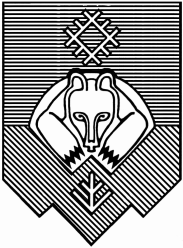 «СЫКТЫВКАР» КАР КЫТШЛÖН МУНИЦИПАЛЬНÖЙ ЮКÖНСА СÖВЕТ NНомер бани, день посещенияПродолжительность сеансаТариф (руб.)1Бани N 3, 4Бани N 3, 4Бани N 3, 41.1в будние дни (понедельник - пятница):в будние дни (понедельник - пятница):в будние дни (понедельник - пятница):1.1Сауна с бассейном (вместимостью 6 человек)1.1- посещение на 6 человек1 час1300,001.1- за каждого дополнительного человека1 час200,001.1- за дополнительное время30 мин600,001.1Отделение 2 разряда (общее)1 час 30 мин.300,001.1Душевое отделение1 час 30 мин.150,001.2в выходные (суббота - воскресенье) и праздничные дни:в выходные (суббота - воскресенье) и праздничные дни:в выходные (суббота - воскресенье) и праздничные дни:1.2Сауна с бассейном (вместимостью 6 человек)1.2- посещение на 6 человек1 час1400,001.2- за каждого дополнительного человека1 час250,001.2- за дополнительное время30 мин.700,001.2Отделение 2 разряда (общее)1 час 30 мин.350,001.2Душевое отделение1 час 30 мин.200,002Бани N 7, 8, 92.1в будние дни (понедельник - пятница):Отделение 2 разряда (общее)1 час 30 мин.250,00Душевое отделение1 час 30 мин.150,002.2в выходные (суббота - воскресенье) и праздничные дни:Отделение 2 разряда (общее)1 час 30 мин.300,00Душевое отделение1 час 30 мин.200,003Бани N 5, 10, 11 (суббота, воскресенье)Бани N 5, 10, 11 (суббота, воскресенье)Бани N 5, 10, 11 (суббота, воскресенье)3Общее отделение1 час 30 мин.220,004Бани N 5, 10 (среда, четверг, пятница) – вместимость до 11 человек1 час4000,00- за дополнительное время1 час2000,005Льготные категории граждан:- неработающие инвалиды I, II групп, проживающие в домах с частичным благоустройством и (или) печным отоплением на территории МО ГО "Сыктывкар",- дети-инвалиды с 7 лет, проживающие в домах с частичным благоустройством и (или) печным отоплением на территории МО ГО "Сыктывкар",- неработающие пенсионеры (лица, имеющие право на пенсию в соответствии с Федеральным законом от 15.12.2001 N 166-ФЗ «О государственном пенсионном обеспечении в РФ), проживающие в домах с частичным благоустройством и (или) печным отоплением на территории МО ГО «Сыктывкар»;- инвалиды I, II групп, пользующиеся в связи с заболеванием креслами-колясками, проживающие в жилом помещении, которое признано в установленном законодательством Российской Федерации порядке непригодным для проживания инвалида;- дети-инвалиды, пользующиеся в связи с заболеванием креслами-колясками, проживающие в жилом помещении, которое признано в установленном законодательством Российской Федерации порядке непригодным для проживания инвалида; - многодетные семьи.Льгота предоставляется на помывку в общем и душевом отделениях:Льготные категории граждан:- неработающие инвалиды I, II групп, проживающие в домах с частичным благоустройством и (или) печным отоплением на территории МО ГО "Сыктывкар",- дети-инвалиды с 7 лет, проживающие в домах с частичным благоустройством и (или) печным отоплением на территории МО ГО "Сыктывкар",- неработающие пенсионеры (лица, имеющие право на пенсию в соответствии с Федеральным законом от 15.12.2001 N 166-ФЗ «О государственном пенсионном обеспечении в РФ), проживающие в домах с частичным благоустройством и (или) печным отоплением на территории МО ГО «Сыктывкар»;- инвалиды I, II групп, пользующиеся в связи с заболеванием креслами-колясками, проживающие в жилом помещении, которое признано в установленном законодательством Российской Федерации порядке непригодным для проживания инвалида;- дети-инвалиды, пользующиеся в связи с заболеванием креслами-колясками, проживающие в жилом помещении, которое признано в установленном законодательством Российской Федерации порядке непригодным для проживания инвалида; - многодетные семьи.Льгота предоставляется на помывку в общем и душевом отделениях:Льготные категории граждан:- неработающие инвалиды I, II групп, проживающие в домах с частичным благоустройством и (или) печным отоплением на территории МО ГО "Сыктывкар",- дети-инвалиды с 7 лет, проживающие в домах с частичным благоустройством и (или) печным отоплением на территории МО ГО "Сыктывкар",- неработающие пенсионеры (лица, имеющие право на пенсию в соответствии с Федеральным законом от 15.12.2001 N 166-ФЗ «О государственном пенсионном обеспечении в РФ), проживающие в домах с частичным благоустройством и (или) печным отоплением на территории МО ГО «Сыктывкар»;- инвалиды I, II групп, пользующиеся в связи с заболеванием креслами-колясками, проживающие в жилом помещении, которое признано в установленном законодательством Российской Федерации порядке непригодным для проживания инвалида;- дети-инвалиды, пользующиеся в связи с заболеванием креслами-колясками, проживающие в жилом помещении, которое признано в установленном законодательством Российской Федерации порядке непригодным для проживания инвалида; - многодетные семьи.Льгота предоставляется на помывку в общем и душевом отделениях:5бани N 3, 4, 7, 8, 9:бани N 3, 4, 7, 8, 9:бани N 3, 4, 7, 8, 9:5будние дни1 час 30 мин.100,005Выходные и праздничные дни1 час 30 мин.130,005бани N 5, 10, 11 (суббота, воскресенье)1 час 30 мин100,006Малоимущие граждане:1. В соответствии со ст. 6 Федерального закона от 24.10.1997 N 134-ФЗ «О прожиточном минимуме в Российской Федерации» к данной категории относится семья (одиноко проживающий гражданин), среднедушевой доход которой (доход которого) ниже величины прожиточного минимума, установленного в соответствующем субъекте Российской Федерации.2. Проживающие на территории МО ГО «Сыктывкар».Льгота предоставляется на помывку в общем и душевом отделениях:Малоимущие граждане:1. В соответствии со ст. 6 Федерального закона от 24.10.1997 N 134-ФЗ «О прожиточном минимуме в Российской Федерации» к данной категории относится семья (одиноко проживающий гражданин), среднедушевой доход которой (доход которого) ниже величины прожиточного минимума, установленного в соответствующем субъекте Российской Федерации.2. Проживающие на территории МО ГО «Сыктывкар».Льгота предоставляется на помывку в общем и душевом отделениях:Малоимущие граждане:1. В соответствии со ст. 6 Федерального закона от 24.10.1997 N 134-ФЗ «О прожиточном минимуме в Российской Федерации» к данной категории относится семья (одиноко проживающий гражданин), среднедушевой доход которой (доход которого) ниже величины прожиточного минимума, установленного в соответствующем субъекте Российской Федерации.2. Проживающие на территории МО ГО «Сыктывкар».Льгота предоставляется на помывку в общем и душевом отделениях:6независимо от дня недели и номера бани1 час 30 мин.150,007Студенты очной формы обучения:Льгота предоставляется на помывку в общем и душевом отделениях:Студенты очной формы обучения:Льгота предоставляется на помывку в общем и душевом отделениях:Студенты очной формы обучения:Льгота предоставляется на помывку в общем и душевом отделениях:независимо от дня недели и номера бани 1 час 30 мин.150,008Сопровождающие:- граждане, сопровождающие людей с инвалидностью I группы, детей-инвалидов, проживающих в домах с частичным благоустройством и (или) печным отоплением на территории МО ГО «Сыктывкар»;- граждане, сопровождающие инвалидов I, II групп, детей-инвалидов, пользующихся в связи с заболеванием креслами-колясками, проживающих в жилом помещении, которое признано в установленном законодательством Российской Федерации порядке непригодным для проживания инвалида.Льгота предоставляется в целях оказания помощи при помывке людей с инвалидностью.Льгота предоставляется в размере 100% от стоимости помывки.Льгота предоставляется одному сопровождающему:Сопровождающие:- граждане, сопровождающие людей с инвалидностью I группы, детей-инвалидов, проживающих в домах с частичным благоустройством и (или) печным отоплением на территории МО ГО «Сыктывкар»;- граждане, сопровождающие инвалидов I, II групп, детей-инвалидов, пользующихся в связи с заболеванием креслами-колясками, проживающих в жилом помещении, которое признано в установленном законодательством Российской Федерации порядке непригодным для проживания инвалида.Льгота предоставляется в целях оказания помощи при помывке людей с инвалидностью.Льгота предоставляется в размере 100% от стоимости помывки.Льгота предоставляется одному сопровождающему:Сопровождающие:- граждане, сопровождающие людей с инвалидностью I группы, детей-инвалидов, проживающих в домах с частичным благоустройством и (или) печным отоплением на территории МО ГО «Сыктывкар»;- граждане, сопровождающие инвалидов I, II групп, детей-инвалидов, пользующихся в связи с заболеванием креслами-колясками, проживающих в жилом помещении, которое признано в установленном законодательством Российской Федерации порядке непригодным для проживания инвалида.Льгота предоставляется в целях оказания помощи при помывке людей с инвалидностью.Льгота предоставляется в размере 100% от стоимости помывки.Льгота предоставляется одному сопровождающему:8независимо от дня недели и номера бани1 час 30 мин.0,009Дети в возрасте до 7 лет независимо от дня недели и номера бани в отделении 2 разряда (общем) и душевом отделении1 час 30 мин.100,0010Дети в возрасте от 7 до 14 лет независимо от дня недели и номера бани в отделении 2 разряда (общем) и душевом отделении1 час 30 мин.150,00